Title: Knee osteoarthritis and time-to all-cause mortality in six community based cohorts: an international meta-analysis of individual participant-level data  Authors: Kirsten M Leyland, Lucy S Gates, Maria T Sanchez-Santos, Michael Nevitt, David Felson, Graeme Jones, Joanne M Jordan, Andrew Judge, Dani Prieto Alhambra, Noriko Yoshimura, Julia Newton, Leigh F. Callahan ,Cyrus Cooper, Mark Batt, Jianhao Lin, Qiang Liu, Rebecca Cleveland, Gary Collins, Nigel K Arden and the PCCOA steering committeeMRC Integrated Epidemiology Unit, Population Health Sciences, University of Bristol, UK (K M Leyland DPhil); Nuffield Department of Orthopaedics, Rheumatology and Musculoskeletal Sciences, University of Oxford, UK (K M Leyland DPhil, L S Gates PhD, Prof A Judge, J Newton DPhil, Prof C Cooper, Prof N K Arden); Centre for Sport, Exercise and Osteoarthritis Research Versus Arthritis, University of Southampton, Southampton, UK (L S Gates PhD); Department of Epidemiology and Biostatistics, University of California, San Francisco; San Francisco, CA, USA (Prof M Nevitt); Boston University School of Medicine, Boston, Massachusetts, USA (Prof D Felson); Menzies Institute for Medical Research, University of Tasmania (Prof G Jones), Department of Medicine, University of North Carolina School of Medicine, Chapel Hill, NC, USA (Prof J Jordan, Prof L F Callahan, R Cleveland, PhD); Musculoskeletal Research Unit, Translational Health Sciences, Bristol Medical School, University of Bristol, UK (Prof A Judge); Centre for Statistics in Medicine, Nuffield Department of Orthopaedics, Rheumatology and Musculoskeletal Sciences, University of Oxford, UK (M T Sanchez-Santos MSc, G Collins PhD, Prof D Altman- deceased); Department of Preventive Medicine for Locomotive Organ Disorders, 22nd Century Medical and Research Center, The University of Tokyo, Japan (Prof N Yoshimura); MRC Lifecourse Epidemiology Unit, University of Southampton, Southampton General Hospital, Southampton, UK (Prof C Cooper, Prof N Arden); Peking University People's Hospital, Arthritis Clinic and Research Centre, Beijing, China (J Lin MD and Q Liu MD)Correspondence to: Professor Nigel Arden, Nuffield Department of Orthopaedics, Rheumatology and Musculoskeletal Sciences (NDORMS) University of Oxford, UK  (nigel.arden@ndorms.ox.ac.uk)PCCOA (Pre-Competative Consortium for Osteoarthritis) OARSI steering committee: Lyn March (lyn.march@sydney.edu.au); Gillian Hawker (g.hawker@utoronto.ca); Philip Conaghan (P.Conaghan@leeds.ac.uk); Virginia Byers Kraus (kraus004@duke.edu); Ali Guermazi (guermazi@bu.edu); David Hunter (David.Hunter@sydney.edu.au); Jeffrey N. Katz (jnkatz@bwh.harvard.edu); Tim McAlindon (tmcalindon@tuftsmedicalcenter.org); Tuhina Neogi (tneogi@bu.edu); Lee Simon (lssconsult@aol.com); Marita Cross (marita.cross@sydney.edu.au); Lauren King (laurenkarinaking@gmail.com)Abstract Background: Osteoarthritis (OA) is a chronic joint disease, with increasing global burden of disability and healthcare utilisation. Recent meta-analyses have shown a range of effects of OA on mortality, reflecting different OA definitions and study methods. We seek to overcome limitations introduced when using aggregate results by gathering individual participant-level data (IPD) from international observational studies and standardising methods to determine the association of knee OA with mortality in the general population. Methods: Seven community-based cohorts were identified containing knee OA-related pain, radiographs and time-to-mortality, six of which were available for analysis. A two-stage IPD meta-analysis framework was applied: 1) Cox proportional hazard models assessed time-to-mortality of participants with radiographic OA (ROA), OA-related pain (POA), and a combination of pain and ROA (PROA) against pain and ROA-free participants; 2) hazard ratios (HR) were then pooled using the Hartung-Knapp modification for random effects meta-analysis.Findings: 10,723 participants in six cohorts from four countries were included in the analyses. Multivariable models (adjusting for age, sex, race, BMI, smoking, alcohol consumption, cardiovascular disease and diabetes) showed a pooled HR, compared to pain and ROA-free participants, of 1·03 (0·83, 1·28) for ROA, 1·35 (1·12, 1·63) for POA, and 1·37 (1·22, 1·54) for PROA. Discussion:  Participants with POA or PROA had a 35 to 37% increased association with reduced time-to-mortality, independent of confounders. ROA showed no association with mortality, suggesting that OA-related knee pain may be driving the association with time-to-mortality.Funding: Versus Arthritis Centre for Sport, Exercise and Osteoarthritis and Osteoarthritis Research Society InternationalIntroductionThe prevalence of musculoskeletal disorders (not including back pain) was ranked 19th for men and 20th for women in the 2017 Global Burden of Disease study. Knee OA made up 20% of this musculoskeletal burden. In terms of living with disability, musculoskeletal disorders ranked 10th and 11th for men and women, respectively1. The lifetime risk of knee osteoarthritis is estimated to be 45%2 and the prevalence of knee OA is expected to rise in accordance with the increase in the ageing population and obesity epidemic in many parts of the world. OA is a common debilitating joint disease, frequently associated with joint pain, functional limitation and decreased quality of life3. It most commonly affects the knees, hips, hands, facet joints and feet4, with knee and hip OA causing the greatest burden to the population, as pain and stiffness in these large weight-bearing joints often leads to significant physical dysfunction such as knee muscle weakness and limited flexion5. Since 2008, ten studies and three meta-analyses have reported the association between knee OA and mortality, with only a handful of studies before this time 6-9. Varied findings of both positive and negative associations have made it difficult to draw conclusions regarding the effects of OA on mortality 8,10-16. This variation in findings reflects differences in populations studied (clinical or general), the diagnostic methods used to define OA, statistical methodology used, and the use or inclusion of important confounders in each study. Traditional meta-analyses are valuable and efficient in terms of time and resources required but do have several limitations, which have been widely recognised 17-19 including reliance by necessity on published data increasing the potential for publication bias as negative studies difficult to publish. Aggregate data are often not available, poorly reported, derived and presented differently across studies (for example, odds ratio versus relative risk) and most studies vary in their definitions of exposures, confounders and outcomes 20.Individual patient level (IPD) meta-analysis utilises original raw data from cohorts and uses standardised statistical methods to analyse and produce pooled estimates 21. IPD meta-analysis, although time consuming and resource intensive, does not depend on previously published data, allows for a standardised definition of important variables and can be analysed using the same statistical approach. Within the current study, key measures of OA and relevant confounders are harmonized (based on expert consensus)22, and consistent methods of analyses are used between cohorts to provide a more generalizable estimate of the association between OA and premature mortality in the general population. This study seeks to overcome the limitations introduced when using aggregated results by gathering and anlysisng individual participant-level data from multiple international observational osteoarthritis cohort studies in order to describe the association between knee osteaorthritis and time-to all-cause-mortality.MethodsStudy DesignThis study was designed to assess the relationship between knee osteoarthritis and time-to all-cause-mortality in multiple, prospective, longitudinal, community-based cohort studies from around the world. Subjects were stratified by the presence or absence of osteoarthritis at baseline, and time-to-mortality was compared between groups. Pooled estimates were produced using a two-stage individual participant level meta-analysis framework consisting of two discrete steps: 1) analysing the individual cohorts separately; and 2) applying traditional meta-analysis methods to produce a pooled effect size 21.A two-stage analysis can more easily handle cohort-specific characteristics such as heterogeneous populations, different risk relationships (such as direction and shape), the effect of confounders, and can more overtly handle both sporadic and systematic missing data, unlike a one-stage analysis (i.e. pooling all data)23. A two-stage analysis allows for consistently defining the primary risk factors, outcome variables, adjusting for the same confounders, and using consistent statistical methods before producing a single pooled effect size. Unlike a traditional meta-analysis, it also allows for the inclusion of previously unpublished data. Cohort and Participant Inclusion/Exclusion CriteriaDue to the type of data required (detailed pain and radiographic data), and the desire to use cohorts, including those which had not been previously published on the OA/mortality relationship, we identified cohorts using two sources: 1) published literature of cohort studies on knee osteoarthritis and mortality; and 2) contacting principal investigators of longitudinal osteoarthritis cohorts to see whether mortality data had been collected. We did not conduct a traditional systematic review, and as evidenced by the three recent systematic reviews and meta-analyses, several of the cohorts we have included in our study would not have been identified 7-9.   The inclusion criteria for cohorts were: 1) OA-related knee pain and knee radiographic data available at baseline for both OA and non-OA subjects; 2) time-to-mortality follow-up data for all participants; and 3) recruitment from the community (i.e. not identified through clinics, hospitals or healthcare professionals). Exclusion criteria were: 1) cohorts where raw data could not be released for analysis; and 2) data not available for both OA and non-OA subjects. Cohorts were not selected with regard to previously published data on the relationship between OA and mortality. We identified 40 cohorts via the two previously described sources as potentially having knee osteoarthritis data from the general population. Eighteen were excluded due to being a non-obseravtional cohort or non-community based or a case-control study. Thirteen lacked the appropriate knee x-ray or pain data at baseline after more detailed investigation, and two lacked available mortality or time-to-death data. Seven potentially eligible cohorts were identified, one of which had data access limitations , leaving six cohort studies available for analysis (see flow chart, appendix 1). The six cohorts included were: three US community based cohorts (Framingham and Johnston County Osteoarthritis Project)24,25, one of which was enhanced for OA risk factors (Multicentre Osteoarthritis Study (MOST))26; one community-based cohort from the United Kingdom (Chingford) 27; one Chinese community-based cohort (Wuchuan)28; and one Australian community-based cohort (The Tasmanian Older Adult Cohort (TasOAC))29. All cohorts provided data for all participants except Framingham which provided a random sample of 80%.Key differences between cohorts (appendix 2) are the year of baseline visit, length of follow-up, the baseline age of participants and the lack of side-specific pain in a single cohort. Participants were included in the analysis if they were over 45 years of age, did not have evidence of rheumatoid arthritis and had mortality data available. After initial data checks, subjects above the age of 80 were also excluded due to the extremely small numbers available (appendix 2).Data collection process IPD was requested from the principle investigators of any identified cohort after submitting an analysis plan for their team to review. Principle investigators were also contacted directly in cases where data had never been previously released to outside research teams. A subset of the full data containing only the pre-specificed exposures, outcomes and confounders was requested, transfereed via encrypted online servers and stored and managed centrally by the Oxford research team. A open email dialogue was maintained with principle investigators and key researchers from each cohort throughout the process of data acquisition, harmonisation and analysis to ensure consistency between cohorts. Primary Risk Factor: Knee OsteoarthritisDue to the importance of using a consistent definition of osteoarthritis to avoid misclassification, we gained expert opinion on methods to harmonise knee osteoarthritis variables in prospective OA cohort studies, and all OA criteria used in this analysis were defined following a process of expert consultation, anlysis and agreement22. The key output of this meeting supported the use of both a binary self-reported pain question and the presence of radiographic OA to define knee OA in the general population. Thus, knee pain was defined by using either an NHANES-type question (i.e. ‘have you had pain for at least a month in the last month in your joint’), or a similar alternative pain question if an NHANES-type question had not been used to assess pain30,31. In cases where only WOMAC was available a threshold of 3 was used on the WOMAC pain subscale, this threshold was determined by the previous expert consensus and external valditity study22. Radiographic OA was defined using the Kellgren and Lawrence (K/L) scoring method, grade 2 or above. Alternatively, an equivalent combination of radiographic features (osteophytes and joint space narrowing) from other validated scoring methods (such as the OARSI atlas)32,33.Subjects were divided into four categories: 1) No knee pain or radiographic OA (Pain-/ROA-); 2) Radiographic OA with no pain (ROA) 3) Knee pain with no radiographic OA (POA); 4) Pain and radiographic OA (PROA). Person-level OA was calculated by assessing the OA status for each joint and using the ‘highest’ level of OA based on this system. For example, if a subject had No knee pain or radiographic OA (cat 1) in their right knee and Radiographic OA with no pain (cat 2) in their left knee, their person-level knee OA status would be Radiographic OA with no pain (cat 2).Primary Outcome: Time-to-Mortality Each cohort contained a status variable (dead/alive) and a time-to-censoring variable for each participant. Three cohorts (Chingford, Johnston County, TasOAC) determined the date of death using nationally linked records, while the remaining cohorts used other methods to determine the date of death such as updates from Primary Care systems, death registries or municipal administration, family, medical records and periodic examinations or contacts.In cohorts where subjects were lost to follow-up at an unknown date, the previous visit when subjects had data was used as the last date where mortality status was known. Time-to-status was calculated from the baseline visit, determined by when knee x-rays and pain were assessed, to the last date that the subject’s status was known. Survival was calculated using person-years attributing to the analysis. Potential confoundersThe potential confounders accounted for in this analysis were: age; sex; race; BMI; smoking; drinking; cardiovascular disease (CVD); and diabetes. These were based on clinical applicability and consistent availability across each cohort. In order to be modelled consistently between cohorts, variables were categorised into the broadest level of information available in any single cohort. For example, one cohort contained detailed data on the lifetime use of all tobacco products enabling the generation of a ‘dose’, while another cohort simply asked whether they were current, former or never smokers. This second option was then generated for each cohort. Pain medication, such as NSAIDs, was not considered a potential confounder in this analysis, as it is on the causal pathway between painful OA and mortality, and a mediation analysis on this scale would not have been feasible due to both limitations in the data and in the methodology.  Age was defined as age at the time of baseline clinic visit when OA variables were assessed. Race was included as a potential confounder for any cohort which had more than one race category. Chingford, TasOAC and Framingham have predominantly Caucasian participants; Johnston County  and MOST have both Caucasian and African American subjects; and Wuchuan has predominantly Chinese subjects. BMI was calculated for each cohort using height and weight variables (weight/height in metres2). Extreme values were identified in several cohorts, however due to the wide variety of subjects found in our dataset we only excluded impossible (i.e. outside any known values) rather than improbable values. Smoking, Alcohol, Diabetes and CVD were all generated as binary variables. Smoking was calculated with current/former smokers and never smokers. Alcohol was grouped by more than one drink per week versus none or one drink per week. Diabetes was based on the presence of self-reported clinically diagnosed diabetes, and CVD was calculated using self-reported responses to previous ischemic heart disease, and general heart problems. Statistical Methods: Descriptive StatisticsDescriptive statistics (percentages, means (standard deviations), medians (inter-quartile ranges) were calculated for baseline characteristics of all cohorts using all available data. The difference between baseline characteristics in subjects with and without complete data (OA and confounders) was calculated using t-tests (or Wilcoxon Man Whitney) for continuous variables and Chi2 tests (or Fishers exact) for binary and categorical variables. Descriptive statistics for baseline characteristics and time-to-mortality data were stratified by the categories, no pain/no ROA, POA, ROA and PROA . Statistical Methods: Missing DataThere were three potential types of missing data to consider within our analyses. To identify data that was missing at random (MAR) and missing completely at random (MCAR), we tested patterns and predictors of missingness for all exposures and potential confounders. We identified several MAR variables and ensured to include any required predictors in the imputation model. All other variables were assumed to be MCAR, a non-testable assumption. There were also systematically missing variables, which were missing in their entirety in a single cohort. Appendix 2 shows the systematically missing and MAR/MCAR variables for each cohort. Multiple imputation with chained equations (MICE) was used to impute any missing data for both the primary risk factor and for confounders 34,35. Systematically missing variables (i.e. variables which were missing in their entirety), were excluded from all models and analyses. Participants with missing mortality data were excluded from all analysis (cohorts had no more than three percent missing mortality data). The Nelsen-Aalen estimator was used to approximate the baseline hazards in the imputation models 36. Variables used for the imputation models were congruent with the analysis model described in the next section. Missing PROA and race were modelled using multinomial logistic regression; BMI by linear regression; sex, smoking, alcohol, CVD and diabetes by logistic regression. Age was modelled by predictive mean matching due to non-normality from being restricted between ages 45 and 8037. Statistical Methods: Survival AnalysisCox proportional hazard regression models were used to estimate hazard ratios (HRs) and 95 percent confidence intervals (95% CIs) between three OA categories (POA, ROA, PROA) and the time-to all-cause-mortality using no pain/no ROA as the comparator group for each analysis. Three models were run: 1) univariable models assessed OA alone; 2) adjusted for age, sex and race; 3) adjusted for age, sex, race, BMI, smoking, alcohol, CVD, diabetes. Models run in the Johnston County cohort also included a variable for recruitment wave. Several cohorts were systematically missing key potential confounders (primarily smoking and alcohol) (Appendix 2) . In order to satisfy the asumptions of the Cox proportional hazards model linearity was assessed between continuous variables (age and BMI) and time to death using fractional poly nomials and kernal density plots. The proportional hazards assumption of the primary risk factor (OA) was tested using Schoenfeld residuals. Due to the violation of this proportionality assumption, Johnston County was truncated to the 13-year follow-up post-hoc, which was the maximum follow-up time of one of the recruitment waves. This corrected the violation of proportionality for the PROA variable, although reduced the power of this cohort. A priori interactions of OA and age, and OA and BMI were tested in all cohorts. Statistical Methods: Individual Participant Data AnalysisIndividual participant level meta-analysis methods were utilised, using a two-staged approach21,38. In the first stage, hazard ratios (HR) and 95% confidence intervals (CI) were first produced for each individual cohort. Data were pooled in the second stage using random effects analysis, using the Hartung-Knapp estimation to account for uncertainty around the tau statistic39,40.The Stata admetan command was used to produce the pooled estimates in addition to forest plots which graphically demonstrate the results41. All analyses were conducted using Stata version 13·0 statistical software (StataCorp, College Station, Texas, USA). Role of Funding SourceVersus Arthritis UK (formally Arthritis Research)  had no role in study design, data collection, data analysis, data interpretation, or writing of the report. Members of the PCCOA steering committee from Osteoarthritis Research Society International (a non-profit scientific organization) had roles in study development and interpretation as outlined in the author contribution section with all contributers named in the writing group. The corresponding author had full access to all the data in the study and had final responsibility for the decision to submit for publication.Results10,723 participants in six cohorts from four countries were included in the analyses. All cohorts had less than three percent missing mortality data and less than twelve percent missing risk factor or confounder data. Participants with missing mortality data were excluded, whilst those missing risk and confounder data were included in imputed analyses. In several cohorts, there was a statistically significant difference in OA, age, BMI, diabetes, and CVD in subjects with and without missing data (appendix 2). Table 1 shows the baseline demographics for all cohorts stratified by baseline OA. Median follow up for this analysis ranged from 5·6 to 20·0 years after baseline. There was substantial variability in the baseline age (54·3 to 62·7 years), BMI (22·5 to 30·7 kg/m2), prevalence of PROA (6·7 to 33·3%) and the duration of follow up in each cohort, such that the percentage of subjects that died in each cohort ranged from 2·9 to 22·3% (table 2). The univariable meta-analysis (figure 2) shows a non-significant pooled hazard ratio (HR and 95% confidence interval) of 1·41 (0·98, 2·01) for ROA. Both POA and PROA were significantly associated with reduced time-to-mortality (1·42 [1·13, 1·79], and 1·94 [1·58, 2·39], respectively) when compared with participants with no pain or ROA. In the model adjusted for age, sex and race only, the effect size was attenuated and remained non-significant for ROA (1·0 [0·70, 1·44]); increased slightly and remained significant for POA (1·44 [1·11, 1·85]); and was attenuated for PROA (1·36 [1·18, 1·56]) compared with the univariable models. In the fully adjusted model (age, sex, race, BMI, smoking, alcohol consumption, CVD and diabetes), ROA remained non-significant, and participants with POA or PROA had a 35% (HR 1·35 [1·13, 1·63]) and 37% (HR 1·37 [1·22, 1·54]) increased association with reduced time-to-mortality, respectively (figure 2). DiscussionKey ResultsThis individual participant-level meta-analysis of over ten thousand people from four countries revealed that participants with knee pain only, or a combination of knee pain and radiographic OA, had an increased association with reduced time-to-mortality, independent of age, sex and race (HRs of 1·36-1·44). To explore whether the association could be explained by co-morbid conditions, the models were further adjusted for BMI, smoking, alcohol, CVD and diabetes. The results remained consistent with HRs of 1·35 for those with POA and 1·37 for those with PROA, compared to participants without knee pain and ROA (pain-/ROA-). Interestingly, we did not observe an association with time-to-mortality in participants with radiographic changes alone (ROA), suggesting that it is pain or some functional consequence of pain such as walking disability or reduced physical activity, rather than the structural aspect of knee OA, that may be driving the increased association with premature mortality42,43. While many studies have found an association between OA-related pain and premature mortality, the potential pathways that explain this association is still unclear. A study using large population-based data sets to investigate the effect of pain phenotype on the association between pain and mortality found that the impact of pain in daily life was more important than the presence or extent of pain in the relationship between pain and mortality 44. Findings from one of the same cohorts examining the potential mechanisms between OA and all-cause mortality, highlighted frequent walking as a potential target to reduce all-cause mortality. While anxiety, depression and unrefreshed sleep had statistically significant effects, the extent of their mediation effect had low clinical significance 45. Results in the context of other studiesThree recent meta-analyses found no association between OA and mortality, with pooled effect sizes of 0·91 (0·68, 1·23), 1·06 (0·88, 1·28), and 1·21 (0·82, 1·78) in a knee only analysis 7-9. All three articles combined results of studies which used multiple forms of OA diagnosis,  including clinician diagnosed OA, self-reported clinical diagnosis, pain and radiographic OA, increasing the measurement error of the OA variable. Two of the meta-analyses combined studies with knee, hip and hand data into a single effect size 7,9. Individual studies, which assessed knee pain and radiographic OA with mortality, tend to report higher effect sizes more conisistent without our results. For instance, Liu Q. et al.15 reported a borderline significant HR of 1·90 (1·00, 3·50), while Tsuboi et al.12 reported a significant HR of 2·32 (1·41, 3·80), as did Kluzek et al.,14 HR of 1·47 (1·08, 2·01). Cleveland et al (2017) observed an increased risk of all-cause mortality in participants with knee pain alone (HR of 1.19  [1.04-1.35]) and those with symptomatic knee OA (HR of 1.17 [1.03-1.34]) 46. Castano Betancourt et al. and Neusch et al. combined hip and knee pain/ROA, and both found a significant association with premature mortality (1·23 and 1·55, respectively)11,47, supporting the concept that the association of knee OA with reduced time-to-mortality may be driven by pain rather than by structural changes identified by radiographs. In this analysis we treated a number of comorbidities as potential confounders, however, the relationship between these comorbidities and OA is poorly understood and may ultimately be part of the causal pathway; therefore the associations we found here may not represent a causal association between OA and mortality.  We could be underestimating this association if some of the potentential confounders are actually mediators on the causal pathway, and we may be overestimating the association depending on how well our adjusted models are accounting for confounding. Patients with OA have on average 2·6 moderate to severe co-morbidities48 and 31% of patients have five or more other chronic conditions49. Our fully adjusted models, which included lifestyle factors and cardiovascular conditions, did not change substantially from the models adjusted for age, sex and race. This may indicate that the additional potential confounders we have adjusted for do not have a substantial confounding effect on the association between OA and reduced time-to-mortality. This suggests that either the association is driven by OA or is due to residual confounding caused by measurement error in self-reported variables and/or by the lack of potential confounders such as physical activity and occupation. An additional potential source of unmeasured confounding is the pain senisitization, which may effect the relation of painful knee OA and mortaility,  and should be pursued in future research. The current study focuses on the knee, however, it is known that  limitations in activities of daily living and mobility vary according to hip or knee site 50, previous studies have also found an increased risk of mortality in individuals with hip symptoms 51.Strengths and LimitationsA limitation of this study is that the included cohorts were designed as independent studies and were not originally designed to be directly compared to one another. Therefore, osteoarthritis was assessed differently between cohorts. It is known that even small variations in the way a pain question is worded, or x-rays are graded, can result in differences in OA prevalence22,52. In order to minimise this variation, we made every effort to harmonise pain and ROA variables between cohorts by conducting an international expert consensus study22.One of the strengths of our study, unlike traditional meta-analyses, is that we actively sought cohorts that had not previously published on the association between OA and mortality, to avoid publication bias. To also capture people without the symptomatic aspects of OA, we restricted our studies to those that included the general population and one enhanced risk factor cohort. These people would not be included in clinical OA cohorts, which is a known issue in the accurate reporting of the true burden of OA53,54. The MOST cohort included additional focussed recruitment in order to include a larger proportion of participants that were older, female, overweight or had knee surgery/injury, all factors associated with an increased risk of OA. Therefore the reference group (without pain or ROA) is likely to have a higher prevalence of OA risk factors than the pain and ROA free group in other cohorts, which may have biased our results toward the null in this cohort.  The follow-up of the included studies ranged from 5·6 to 20·0 years, however, only baseline knee OA and confounders were included in the analysis, meaning that participants may have changed OA categories after the baseline visit resulting in possible misclassification bias. A further potential limitation is that the age of our participants at baseline ranged between 45 and 80, however the mean age between cohorts was relatively similar with lowest having a mean age of  56·0 and the highest with  a mean age of 64·4 (table 1).Both a strength and limitation of the current study is that we included cohorts from different countries, with different races, cultures and health care systems. Confounders were harmonised using the least detailed information available in any single cohort at the baseline visit only, which likely increased our risk of residual confounding in our models. However, by harmonising the individual confounders and adjusting for them consistently between studies, we have reduced unnecessary heterogeneity between studies. Therefore, remaining differences between cohorts are more likely to reflect racial, country and/or cultural variations rather than how variables were defined, or which statistical models were used. Previous individual cohort or meta-analysis studies have suggested that a large proportion of the increased risk of mortality is due to cardiovascular mortality9,14. Cause specific mortality was not available in the majority of our cohorts and justifies further investigation. Likewise, medical detail was not available across all cohorts to consider the effect of pain-relieving medications. Pain medication is on the casual pathway between painful OA and mortality, and by not including it in our model, our assocations are ultimately combining both the direct effect of OA on mortality and the indirect effect of OA through pain medication on mortality. Future research using mediation analysis will help clarify this pathway. IPD meta-analyses are time consuming and resource intensive compared with traditional meta-analyses, however they allow for standardising exposures, outcomes and statistical methods, and more importantly, avoid publication bias by not being limited to the inclusion of previously published studies, which is rarely done in traditional meta-analysis. ConclusionThis study is the first individual participant-level data meta-analysis of knee osteoarthritis and premature mortality. It demonstrates that participants with knee pain only or a combination of knee pain and radiographic OA had a 35 to 37% increased association with reduced time-to all-cause-mortality independent of age, sex, race, BMI, smoking, alcohol, CVD or diabetes. With the increasing prevalence of knee OA, it is essential that clinicians and public health bodies are aware of the potential that people with OA may have an increased burden of premature mortality compared to people without OA. This finding highlights that osteoarthritis is a serious disease and supports the need for further research to identify whether OA related mechanisms are causally associated with premature mortality.  Author contributionsKML, LSG, NKA, CC, GJ, JMJ, MN, PCCOA were involved in the study conception. KML, LSG, DA, NKA, GC, CC, AJ, MN, JN and NY contributed to study design. NKA, DF, JG, JMJ, JL, LFC, RC, MEB, QL, MN contibuted data. KML, LSG and MTSS analysed the data. KML, LSG, DA, NKA, GC, CC, DH, AJ, MN and MTSS interpreted the data.  LSG and KML undertook the literarure search and drafted the manuscript. All authors critically reviewed the manuscript. KML, LSG, NKA, GC, CC, DF, DH, GJ, JMJ, LFC, RC, MEB, AJ, JL, QL, MN, JN, MTSS, NY and PCCOA approved the final version. KML had full access to all data in the study and had final responsibility for the decision to submit for publication.Acknowledgements  This study was funded by the Sport, Exercise and Osteoarthritis Centre: Versus Arthritis and the PCCOA, Osteoarthritis Research Society International. This study would not have been possible without the late Professor Doug Altman, who was instrumental in the study conception, design, and analysis. We are grateful to Sally Sheard for her help in acquiring and harmonising the data used in this manuscript. Declaration of interestsDr Leyland reports grants from the Centre for Sport, Exercise and Osteoarthritis Research Versus Arthritis, during the conduct of the study.  Dr Gates is funded by the Centre for Sport, Exercise and Osteoarthritis Research Versus Arthritis. Professor Arden reports grants from the Centre for Sport, Exercise and Osteoarthritis Research Versus Arthritis, grants from Merck, personal fees from Merck, Pfizer/Lilly. Professor Cooper reports personal fees from Alliance for Better Bone Health, Amgen, Eli Lilly, GSK, Medtronic, Merck, Novartis, Pfizer, Roche, Servier, Takeda and UCB. Professor Hunter reports personal fees from Merck Serono, Pfizer, Lilly, TLCBio. Professor Jordan reports grants from National Institutes of Health, Centers for Disease Control and Prevention, American College of Rheumatology, personal fees from Samumed, Flexion, Osteoarthritis Research Society International, National Institutes of Health. Professor Judge reports personal fees from Anthera Pharmaceuticals Ltd, Freshfields, Bruckhaus, Derringer. Professor Jones reports personal fees from BMS, Roche, Abbvie, Amgen, Lilly, Novartis, Jannsen, grants from Covance. Professor Felson has nothing to disclose.Figures and TablesTable 1. Cohort (1-3) baseline demographics for all subjects and stratified by baseline knee OA statusTable 1 continued. Cohort (4-6) baseline demographics for all subjects and stratified by baseline knee OA statusTable 2. Mortality information by baseline knee osteoarthritis statusFigure 1 (a-c). Forest plots of univariable models:  a) ROA ; b) POA; c) PROA  compared to Pain-/ROA-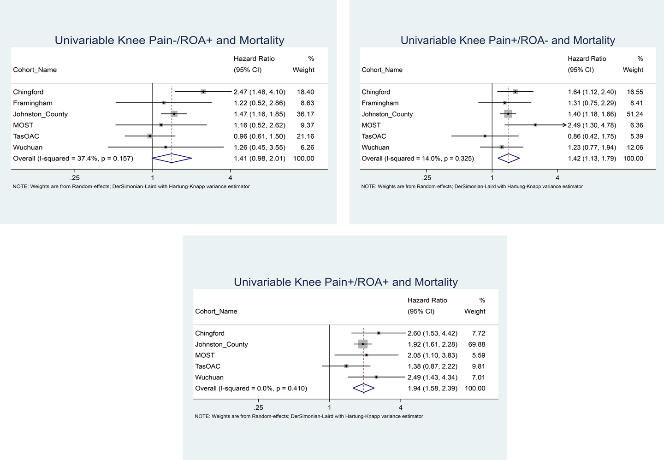 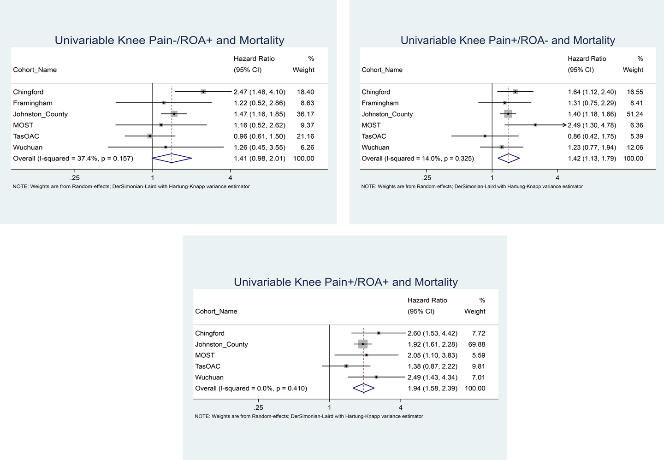 Figure 2 (a-c). Forest plots of fully adjusted models:  a) ROA ; b) POA; c) PROA  compared to Pain-/ROA- 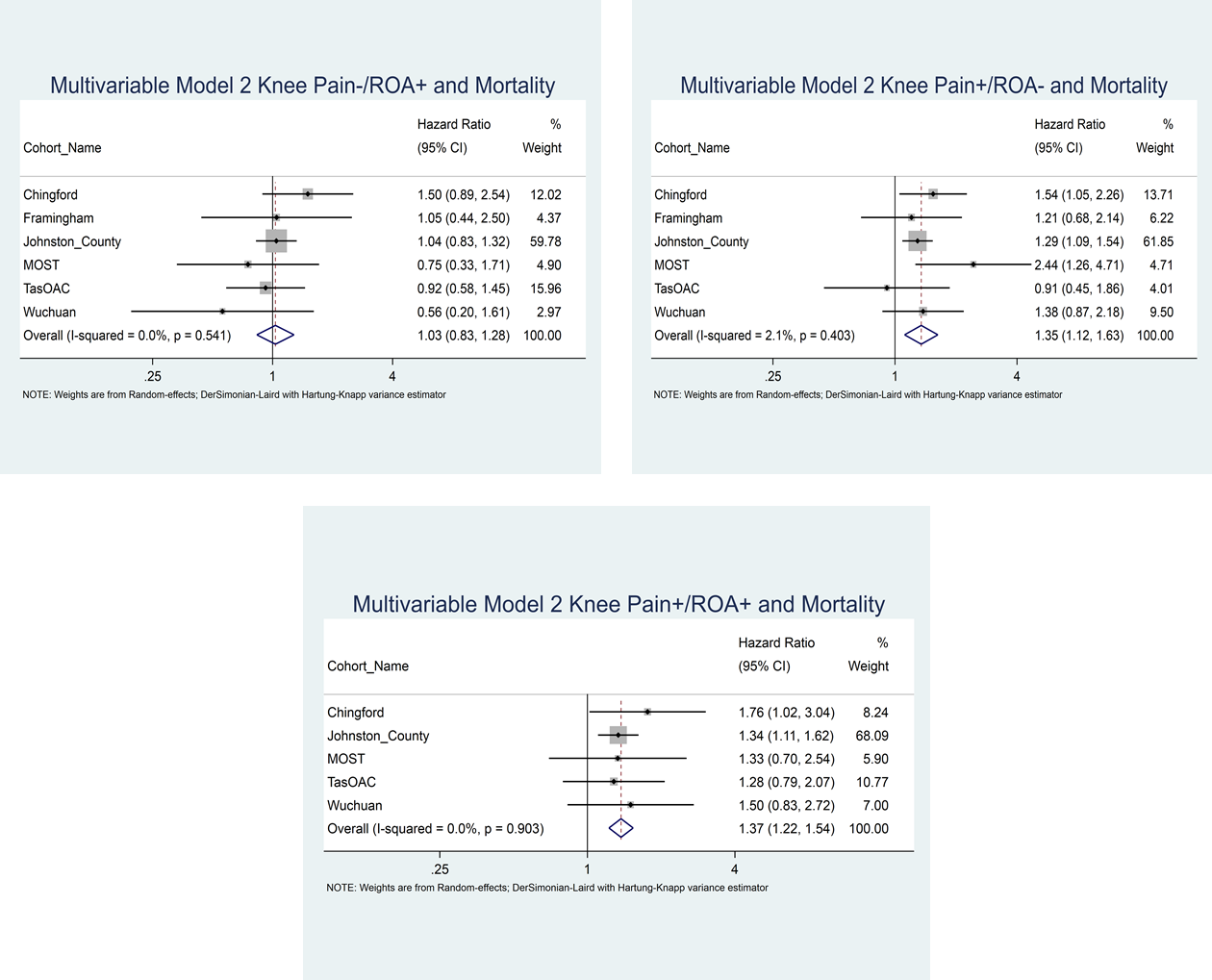 Appendix 1. Cohort inclusion flow chartAppendix 2. Cohort inclusion/exclusion criteria and missing dataAppendix 3. Complete case vs subjects with missing values for each cohortTable 1. Johnston County complete case vs subjects with any missing values for risk factor and confounders**t-tests (or Wilcoxon-Mann-Whitney test) for continuous variables and Chi2 tests (or Fishers exact) for categorical variableTable 2. Framingham complete case vs subjects with any missing values for risk factor and confounders*-*t-tests (or Wilcoxon-Mann-Whitney test) for continuous variables and Chi2 tests (or Fishers exact) for categorical variablesTable 3. Chingford complete case vs subjects with any missing values for risk factor and confounders**t-tests (or Wilcoxon-Mann-Whitney test) for continuous variables and Chi2 tests (or Fishers exact) for categorical variablesTable 4. MOST complete case vs subjects with any missing values for risk factor and confounders**t-tests (or Wilcoxon-Mann-Whitney test) for continuous variables and Chi2 tests (or Fishers exact) for categorical variablesTable 5. TaSOAC complete case vs subjects with any missing values for risk factor and confounders**t-tests (or Wilcoxon-Mann-Whitney test) for continuous variables and Chi2 tests (or Fishers exact) for categorical variablesTable 6. Wuchuan complete case vs subjects with any missing values for risk factor and confounders* *Data is not presented for missing values, and no tests were done comparing groups due to small number of participants with missing dataReferences1.	James SL, Abate D, Abate KH, et al. Global, regional, and national incidence, prevalence, and years lived with disability for 354 diseases and injuries for 195 countries and territories, 1990&#x2013;2017: a systematic analysis for the Global Burden of Disease Study 2017. The Lancet 2018; 392(10159): 1789-858.2.	Murphy L, Schwartz TA, Helmick CG, et al. Lifetime risk of symptomatic knee osteoarthritis. Arthritis and rheumatism 2008; 59(9): 1207-13.3.	Losina E, Walensky RP, Reichmann WM, et al. Impact of obesity and knee osteoarthritis on morbidity and mortality in older Americans. Ann Intern Med 2011; 154(4): 217-26.4.	Litwic A, Edwards MH, Dennison EM, Cooper C. Epidemiology and burden of osteoarthritis. British Medical Bulletin 2013; 105(1): 185-99.5.	Steultjens MP, Dekker J, van Baar ME, Oostendorp RA, Bijlsma JW. Range of joint motion and disability in patients with osteoarthritis of the knee or hip. Rheumatology (Oxford) 2000; 39(9): 955-61.6.	Hochberg MC. Mortality in osteoarthritis. Clinical and Experimental Rheumatol 2008; 26(S51).7.	Xing D, Xu Y, Liu Q, et al. Osteoarthritis and all-cause mortality in worldwide populations: grading the evidence from a meta-analysis. Sci Rep 2016; 6: 24393-.8.	Veronese N, Cereda E, Maggi S, et al. Osteoarthritis and mortality: A prospective cohort study and systematic review with meta-analysis. Seminars in arthritis and rheumatism 2016; 46(2): 160-7.9.	Han X, Liu Z, Kong L, Wang L, Shen Y. Association between osteoarthritis and mortality: a meta-analysis. International Journal of Clinical and Experimental Medicine 2017; 10(1): 1094.10.	Holbrook TL, Wingard DL, Barrett-Connor E. Self-reported arthritis among men and women in an adult community. Journal of community health 1990; 15(3): 195-208.11.	Nuesch E, Dieppe P, Reichenbach S, Williams S, Iff S, Juni P. All cause and disease specific mortality in patients with knee or hip osteoarthritis: population based cohort study. Bmj 2011; 342: d1165.12.	Tsuboi M, Hasegawa Y, Matsuyama Y, Suzuki S, Suzuki K, Imagama S. Do musculoskeletal degenerative diseases affect mortality and cause of death after 10 years in Japan? Journal of bone and mineral metabolism 2011; 29(2): 217-23.13.	Cacciatore F, Della-Morte D, Basile C, et al. Long-term mortality in frail elderly subjects with osteoarthritis. Rheumatology (Oxford) 2014; 53(2): 293-9.14.	Kluzek S, Sanchez-Santos MT, Leyland KM, et al. Painful knee but not hand osteoarthritis is an independent predictor of mortality over 23 years follow-up of a population-based cohort of middle-aged women. Ann Rheum Dis 2016; 75(10): 1749-56.15.	Liu Q, Niu J, Huang J, et al. Knee osteoarthritis and all-cause mortality: the Wuchuan Osteoarthritis Study. Osteoarthritis Cartilage 2015; 23(7): 1154-7.16.	Turkiewicz A, Neogi T, Bjork J, Peat G, Englund M. All-cause Mortality in Knee and Hip Osteoarthritis and Rheumatoid Arthritis. Epidemiology 2016; 27(4): 479-85.17.	Sterne JAC, Egger M, Smith GD. Investigating and dealing with publication and other biases in meta-analysis. BMJ 2001; 323(7304): 101-5.18.	Altman DG. Systematic reviews of evaluations of prognostic variables. BMJ 2001; 323(7306): 224-8.19.	Riley RD, Simmonds MC, Look MP. Evidence synthesis combining individual patient data and aggregate data: a systematic review identified current practice and possible methods. J Clin Epidemiol 2007; 60(5): 431-9.20.	Altman DG, Trivella M, Pezzella F, Harris AL, Pastorino U. Systematic Review of Multiple Studies of Prognosis: The Feasibility of Obtaining Individual Patient Data. In: Auget J-L, Balakrishnan N, Mesbah M, Molenberghs G, eds. Advances in Statistical Methods for the Health Sciences: Applications to Cancer and AIDS Studies, Genome Sequence Analysis, and Survival Analysis. Boston, MA: Birkhäuser Boston; 2007: 3-18.21.	Riley RD, Lambert PC, Abo-Zaid G. Meta-analysis of individual participant data: rationale, conduct, and reporting. BMJ 2010; 340.22.	Leyland KM, Gates LS, Nevitt M, et al. Harmonising measures of knee and hip osteoarthritis in population-based cohort studies: an international study. Osteoarthritis Cartilage 2018.23.	Burke DL, Ensor J, Riley RD. Meta-analysis using individual participant data: one-stage and two-stage approaches, and why they may differ. Statistics in medicine 2017; 36(5): 855-75.24.	Jordan J, M., Linder G, F., Renner J, B., Fryer J, G. The Impact of Arthritis in Rural Populations. Arthritis Care and Research 1995; 8(4): 242-50.25.	Feinleib M, Kannel WB, Garrison RJ, McNamara PM, Castelli WP. The Framingham Offspring Study. Design and preliminary data. Preventative Medicine 1975; 4: 518-25.26.	Felson DT, Naimark A, Anderson J, Kazis L, Castelli W, Meenan RF. The prevalence of knee osteoarthritis in the elderly. the framingham osteoarthritis study. Arthritis & Rheumatism 1987; 30(8): 914-8.27.	Hart DJ, Mootoosamy I, Doyle DV, Spector TD. The relationship between osteoarthritis and osteoporosis in the general population: the Chingford Study. Annals of the Rheumatic Diseases 1994; 53(3): 158-62.28.	Kang X, Fransen M, Zhang Y, et al. The high prevalence of knee osteoarthritis in a rural Chinese population: the Wuchuan osteoarthritis study. Arthritis Rheum 2009; 61(5): 641-7.29.	Ding C, Parameswaran V, Cicuttini F, et al. Association between leptin, body composition, sex and knee cartilage morphology in older adults: the Tasmanian older adult cohort (TASOAC) study. Annals of the Rheumatic Diseases 2008; 67(9): 1256-61.30.	Anderson JJ, Felson DT. Factors associated with osteoarthritis of the knee in the first national Health and Nutrition Examination Survey (HANES I). Evidence for an association with overweight, race, and physical demands of work. Am J Epidemiol 1988; 128(1): 179-89.31.	Bellamy N, Buchanan WW, Goldsmith CH, Campbell J, Stitt LW. Validation study of WOMAC: a health status instrument for measuring clinically important patient relevant outcomes to antirheumatic drug therapy in patients with osteoarthritis of the hip or knee. The Journal of rheumatology 1988; 15(12): 1833-40.32.	Kellgren JH, Lawrence JS. Radiological assessment of osteo-arthrosis. Ann Rheum Dis 1957; 16(4): 494-502.33.	Altman RD, Gold GE. Atlas of individual radiographic features in osteoarthritis, revised. Osteoarthritis Cartilage 2007; 15 Suppl A: A1-56.34.	Royston P. Multiple Imputation of Missing Values: Further Update of Ice, with an Emphasis on Interval Censoring. The Stata Journal 2007; 7(4): 445-64.35.	van Buuren S. Multiple imputation of discrete and continuous data by fully conditional specification. Statistical methods in medical research 2007; 16(3): 219-42.36.	White IR, Royston P. Imputing missing covariate values for the Cox model. Statistics in medicine 2009; 28(15): 1982-98.37.	Vink G, Frank LE, Pannekoek J, van Buuren S. Predictive mean matching imputation of semicontinuous variables. Statistica Neerlandica 2014; 68(1): 61-90.38.	Thomas D, Radji S, Benedetti A. Systematic review of methods for individual patient data meta- analysis with binary outcomes. BMC Med Res Methodol 2014; 14: 79.39.	Hartung J, Knapp G. A refined method for the meta-analysis of controlled clinical trials with binary outcome. Statistics in medicine 2001; 20(24): 3875-89.40.	IntHout J, Ioannidis JPA, Borm GF. The Hartung-Knapp-Sidik-Jonkman method for random effects meta-analysis is straightforward and considerably outperforms the standard DerSimonian-Laird method. BMC Medical Research Methodology 2014; 14(1): 25.41.	Harris R, Bradburn M, Deeks J, Harbord R, Altman D, Sterne J. metan: fixed- and random-effects meta-analysis. Stata Journal 2008; 8(1): 3-28.42.	Hawker GA, Croxford R, Bierman AS, et al. All-cause mortality and serious cardiovascular events in people with hip and knee osteoarthritis: a population based cohort study. PloS one 2014; 9(3): e91286-e.43.	Liu Q, Niu J, Li H, et al. Knee Symptomatic Osteoarthritis, Walking Disability, NSAIDs Use and All-cause Mortality: Population-based Wuchuan Osteoarthritis Study. Sci Rep 2017; 7(1): 3309-.44.	Smith D, Wilkie R, Croft P, McBeth J. Pain and Mortality in Older Adults: The Influence of Pain Phenotype. Arthritis Care & Research 2018; 70(2): 236-43.45.	Wilkie R, Parmar SS, Blagojevic-Bucknall M, et al. Reasons why osteoarthritis predicts mortality: path analysis within a Cox proportional hazards model. RMD Open 2019; 5(2): e001048.46.	Cleveland RJ, Alvarez C, Schwartz TA, et al. The impact of painful knee osteoarthritis on mortality: a community-based cohort study with over 24 years of follow-up. Osteoarthritis Cartilage 2019; 27(4): 593-602.47.	Castano Betancourt MC, Dehghan A, Campos N, et al. Osteoarthritis and mortality: meta-analysis of two prospective cohorts. Osteoarthritis and Cartilage 2013; 21: S151.48.	van Dijk GM, Veenhof C, Schellevis F, et al. Comorbidity, limitations in activities and pain in patients with osteoarthritis of the hip or knee. BMC Musculoskelet Disord 2008; 9: 95.49.	Kadam UT, Jordan K, Croft PR. Clinical comorbidity in patients with osteoarthritis: a case-control study of general practice consulters in England and Wales. Ann Rheum Dis 2004; 63(4): 408-14.50.	Clynes MA, Jameson KA, Edwards MH, Cooper C, Dennison EM. Impact of osteoarthritis on activities of daily living: does joint site matter? Aging Clinical and Experimental Research 2019; 31(8): 1049-56.51.	Cleveland RJ, Alvarez C, Nelson AE, et al. Hip symptoms are associated with premature mortality: the Johnston County Osteoarthritis Project. Osteoarthritis and Cartilage 2020; 28(10): 1330-40.52.	Schiphof D, Boers M, Bierma-Zeinstra SM. Differences in descriptions of Kellgren and Lawrence grades of knee osteoarthritis. Ann Rheum Dis 2008; 67(7): 1034-6.53.	Pereira D, Peleteiro B, Araujo J, Branco J, Santos RA, Ramos E. The effect of osteoarthritis definition on prevalence and incidence estimates: a systematic review. Osteoarthritis Cartilage 2011; 19(11): 1270-85.54.	Lapane KL, Liu S-H. Commentary: Osteoarthritis and Mortality: Answering Questions or Questioning Answers? Epidemiology (Cambridge, Mass) 2016; 27(4): 477-8.Research in context Evidence before this studyPrior to the start of this study there were no meta-analyses reporting the association between knee osteoarthritis and mortality, however there were a number of individual studies with varied findings of both positive and negative associations. Likely due to differences in study populations and disease definitions. In order to overcome these differences, we sought general population cohort studies which included osteoarthritis and mortality data. We identified cohorts using published literature of cohort studies on knee osteoarthritis and mortality and contacting principal investigators of longitudinal osteoarthritis cohorts to see whether mortality data had been collected. The inclusion criteria for cohorts were: 1) OA-related knee pain and knee radiographic data available at baseline for both OA and non-OA subjects; 2) time-to-mortality follow-up data for all participants; and 3) recruitment from the community (i.e. not identified through clinics, hospitals or healthcare professionals). Exclusion criteria were: 1) cohorts where raw data could not be released for analysis; and 2) data not available for both OA and non-OA subjects. Cohorts were not selected with regard to previously published data on the relationship between OA and mortality. We identified seven potentially eligible cohorts, one of which had data access limitations, resulting in six cohorts for the final analysis, three of which had not previously published on knee osteoarthritis and mortality. Using a two-staged IPD meta-analysis we produced Hazards Ratios and ninety-five percent confidence intervals for each individual study. Data were pooled in the second stage using random effects analysis with the Hartung-Knapp estimation to account for uncertainly. Multivariable models showed a pooled HR, compared to pain and radiographic osteoarthritis-free participants, of 1·03 (0·83, 1·28) for radiographic osteoarthritis, 1·35 (1·12, 1·63) for painful osteoarthritis, and 1·37 (1·22, 1·54) for painful radiographic osteoarthritis. Added value of this studyThis is the first study to use individual participant data from mulitple cohorts to observe the association between knee osteoarthritis and mortality, overcoming the limitations of previous meta-analyses by using equivalent study populations, standardised disease definitons and identical statisitcal methods. This study also identified and utilised three additonal cohort studies that have not contributed data to other published meta-analyses on the association between knee osteoarthritis and mortality. Implications of all available evidence With the increasing prevalence of knee OA, it is essential that clinicians, public health bodies and policy makers are aware of the potential that people with OA may have an increased burden of premature mortality compared to people without OA. PRISMA-IPD Checklist of items to include when reporting a systematic review and meta-analysis of individual participant data (IPD)A1 – A3 denote new items that are additional to standard PRISMA items. A4 has been created as a result of re-arranging content of the standard PRISMA statement to suit the way that systematic review IPD meta-analyses are reported. © Reproduced with permission of the PRISMA IPD Group, which encourages sharing and reuse for non-commercial purposBaseline DemographicsChingfordChingfordChingfordChingfordChingfordJohnston CountyJohnston CountyJohnston CountyJohnston CountyJohnston CountyFraminghamFraminghamFraminghamFraminghamFraminghamNoneROAPOAPROAAllNoneROAPOAPROAAllNoneROAPOAPROAAllN588 (61.3%)75 (7.8%)232 (24.2%)64 (6.7%)9921707 
(45.4%)378 
(10.1%)1023 
(27.2%)654 
(17.4%)3918594 
(67.0%)63 
(7.1%)181 
(20.4%)48 
(5.4%)905Age53.8 (5.9)57.2 (5.8)53.9 (5.9)57.1 (5.4)54.3 (6.0)58.3 
(9.1)62.8 
(9.4)58.8 
(9.1)63.5 
(9.3)60.0 (9.5)55.6 
(7.5)57.1 
(7.5)56.0 
(7.7)59.8 
(7.2)56.0 (7.6)Sex (Female)588 (100%)75 (100%)232 (100%)64 (100%)992 (100%)1018 
(59.6%)228 
(60.3%)662 
(64.7%)440 
(67.3%)2457 (62.7%)297 
(50.0%)30 
(47.6%)108 
(59.7%)26 
(54.2%)474 (52.5%)Race     Caucasian..........1168 
(68.4%)251 
(66.4%)648 
(63.3%)399 
(61.0%)2568 (65.5%)594 
(100%)63 
(100%)181 
(100%)48 
(100%)905 (100%)     African American..........539 
(31.6%)127 
(33.6%)375 
(36.7%)255 
(39.0%)1352 (34.5%)..........     Chinese..............................     Other..............................BMI24.9 (3.9)27.3 (4.8)25.9 (4.3)28.8 (5.2)25.6 (4.3)27.9 
(5.0)30.2 
(6.7)30.0 
(6.1)33.6 
(8.0)29.7 (6.4)26.7 
(4.2)28.6 
(5.5)27.9 
(4.9)30.6 
(5.9)27.3 (4.6)Alcohol (one or more)237 (40.3%)21 (28.0%)81 (34.9%)21 (32.8%)375 (37.8%)..........417 
(70.4%)43 
(68.3%)116 
(64.1%)36 
(75.0%)623 (69.1%)Smoking (Ex/Current)267 (45.4%)39 (52.0%)107 (46.1%)29 (45.3%)458 (46.2%)870 
(52.0%)162 
(43.3%)566 
(56.8%)287 
(44.7%)1933 (50.9%)388 
(65.4%)35 
(55.6%) 121 
(66.9%)24 
(50.0%)580 (64.2%)CVD (Yes)19 (3.2%)3 (4.1%)6 (2.6%)2 (3.1%)31 (3.1%)413 
(24.2%)90 
(23.8%)356 
(34.8%)198 
(30.3%)1098 (28.0%)19 
(3.3%)0 
(0.0%)10 
(5.5%)1 
(2.1%)30 (3.4%)Diabetes (Yes)5 (0.9%)0 (0.0%)4 (1.7%)0 (0.0%)9 (0.9%)162 
(9.5%)45 
(11.9%)152 
(14.9%)128 
(19.6%)509 (13.0%)21 
(3.6%)1 
(1.6%)13 
(7.2%)4 
(8.5%)40 (4.4%)Baseline DemographicsMOSTMOSTMOSTMOSTMOSTTasOACTasOACTasOACTasOACWuchuanWuchuanWuchuanWuchuanWuchuanNoneROAPOAPROAAllNoneROAPOAPROAAllNoneROAPOAPROAAllN827 
(28.5%)503 
(17.3%)608 
(20.9%)968 
(33.3%)2936206 
(23.4%)372 
(42.3%)83 
(9.4%)219 
(24.9%)955469 (46.2%)42 (4.1%)398 (39.2%)107 (10.5%)1017Age61.2 
(8.0)64.5 
(8.0)60.4 
(8.0)63.7 
(7.9)62.5 (8.1)62.0 
(7.3)63.2 
(7.5)60.5 
(6.3)63.3 
(7.4)62.7 (7.4)55.8 (7.3)62.2 (8.9)55.1 (7.1)61.4 (8.5)56.4 (7.7)Sex (Female)448 
(54.2%)289 
(57.5%)390 
(64.1%)632 
(65.3%)1775 (60.5%)96 
(46.6%)189 
(50.8%)34 
(41.0%)119 
(54.3%)477 (50.0%)203 (43.3%)26 (61.9%)212 (53.3%)74 (69.2%)516 (50.7%)Race     Caucasian734 
(88.8%)436 
(86.7%)498 
(81.9%)781 
(80.1%)2470 (84.1%)....................     African American82 
(9.9%)61 
(12.1%)96 
(15.8%)179 
(18.5%)426 (14.5%)....................     Chinese....................469 (100%)42 (100%)398 (100%)107 (100%)1017 (100%)     Other11 
(1.3%)6 
(1.2%)14 
(2.3%)8 
(0.8%)40 (1.3%)....................BMI29.0 
(4.6)30.6 
(5.4)29.5 
(5.4)32.8 
(6.8)30.7 (5.9)26.9 (4.3)27.3 
(4.3)28.1 (4.8)29.5 (5.5)27.8 (4.7)21.9 (3.1)23.3 (3.4)22.6 (3.1)24.0 (4.0)22.5 (3.3)Alcohol (one or more)..........109 (52.9%)189 (50.8%)44 (53.0%)101 (46.1%)476 (49.8%)..........Smoking (Ex/Current)380 
(46.0%)213 
(42.4%)261 
(42.9%)438 
(45.3%)1305 (44.5%)104 (50.5%)185 (49.9%)51 (61.5%)109 (49.8%)480 (50.5%)..........CVD (Yes)76 
(9.4%)62 
(12.6%)68 
(11.5%)129 
(13.8%)339 (11.9%)14 (7.1%)30 (8.5%)5 (6.3%)18 (8.5%)74 (8.1%)47 (10.0%)2 (4.8%)51 (12.8%)19 (17.8%)120 (11.8%)Diabetes (Yes)59 
(7.3%)43 
(8.6%)68 
(11.4%)134 
(14.4%)307 (10.7%)13 (6.6%)15 (4.2%)6 (7.5%)15 (7.1%)54 (5.59%)2 (0.4%)0 (0.0%)2 (0.5%)1 (0.9%)5 (0.45%)Mortality InformationOsteoarthritisOsteoarthritisOsteoarthritisOsteoarthritisNoneROAPOAPROAChingfordTotal N5887523264No of Deaths67194217Median Follow-up 20.0 (20.0, 20.0)20.0 (19.4, 20.0)20.0 (20.0, 20.0)20.0 (18.6, 20.0)Median Time-to-Death14.2 (8.4, 17.1)13.5 (8.0, 16.2)14.1 (10.6, 17.9)12.1 (6.7, 16.2)Johnston CountyTotal N17073781023654No of Deaths30096250208Median Follow-up 12.5 (9.4, 13.0)12.0 (7.5, 13.0)11.5 (9.3, 13.0)10.8 (8.3, 13.0)Median Time-to-Death7.3 (4.2, 10.6)7.4 (4.3, 10.6)7.1 (4.3, 9.9)6.7 (3.7, 9.8)FraminghamTotal N5946318148No of Deaths446171Median Follow-up 11.8 (10.8, 12.5)12.3 (11.53, 12.7)11.6 (10.8, 12.5)12.2 (11.8, 12.7)Median Time-to-Death8.3 (4.9, 10.7)6.0 (3.7, 8.3)9.0 (7.2, 10.6)13.2 (13.2, 13.2)MOSTTotal N827503608968No of Deaths14102634Median Follow-up 5.6 (5.5. 5.8)5.6 (5.5. 5.8)5.6 (5.5. 5.8)5.6 (5.5. 5.8)Median Time-to-Death2.7 (1.9, 4.8)4.8 (4.2, 5.3)4.0 (2.7, 4.9)3.2 (1.8, 5.0)TasOACTotal N20637283219No of Deaths31531039Median Follow-up 12.0 (8.8, 13.1)11.9 (8.2, 12.9)11.6 (9.7, 13.0)10.4 (5.0, 12.6)Median Time-to-Death9.1 (6.4, 10.9)7.9 (6.1, 10.5)9.8 (6.4, 10.8)6.4 (3.7, 9.5)WuchuanTotal N46942698107No of Deaths3643719Median Follow-up 8.3 (8.3, 8.3)8.3 (8.3, 8.3)8.3 (8.3, 8.3)8.3 (8.3, 8.3)Median Time-to-Death5.9 (4.0, 7.5)5.4 (3.3, 6.4)5.7 (3.8, 6.8)4.8 (3.9, 5.9)ChingfordJohnston CountyFraminghamMOSTTasOACWuchuanOriginal cohort NOriginal cohort N100341971166302611001030Subjects meeting inclusion criteriaWithout Rheumatoid Arthritis996..11542938983..Subjects meeting inclusion criteriaAge (45-80yrs)992396890529389801017Subjects meeting inclusion criteriaMortality data992391890529369551017Total Subjects meeting Inclusion Criteria*Total Subjects meeting Inclusion Criteria*992391890529369551017Subjects without missing dataPROA959376290529068801016Subjects without missing dataSex992376288629068801016Subjects without missing dataRace99237628862906..1016Subjects without missing dataBMI959375688629058801016Subjects without missing dataAlcohol959..884..880..Subjects without missing dataSmoking95936818832905879..Subjects without missing dataCVD956368186928248431016Subjects without missing dataDiabetes956367686527628431016Total subjects without missing dataTotal subjects without missing data956367686527628431016* Total N after imputation* Total N after imputationBaseline VariableComplete CaseMissing Valuesp-valueN = 3918 3,762156OsteoarthritisNone1,707   (45.4%) 0ROA378      (10.1%) 0POA1,023   (27.2%)0PROA654      (17.4%)0         Age59.8     (9.4)63.3   (10.4)0.000Sex (% female)2,348   (62.4%)109    (69.9%) 0.059RaceCaucasian2,466   (65.6%) 102    (65.4%)  0.966African American1,296   (34.5%)54      (34.6%) BMI (continuous)29.7     (6.4)29.3   (6.1)0.4253Ex/current Smoking (binary)1885    (51.1%)48      (44.0%)0.145CVD2 (heart/stroke)1057    (28.1%)41      (26.3%)0.621Diabetes487      (13.0%)22      (14.5%)0.588Baseline VariableComplete CaseMissing Valuesp-valueN = 905 88619OsteoarthritisNone594   (67.0%)0ROA63     (7.1%)0POA181   (20.4%)0PROA48     (5.4%)0Age56.0  (7.6)57.2  (7.6)0.466Sex (% female)461   (52.0%)13      (68.4%)0.157RaceCaucasian886   (100%)19      (100%)BMI (continuous)27.3  (4.6)26.8   (3.1)0.809Ex/current Smoking (binary)568   (64.2%)12      (63.2%)0.927CVD2 (heart/stroke)30     (3.4%)0Diabetes39     (4.4%)1        (5.3%)0.860Baseline VariableComplete CaseMissing Valuesp-valueN = 857683174OsteoarthritisNone483   (70.7%)0ROA129   (18.9%)0POA41     (6.0%)0PROA30     (4.4%)0Age57.9  (6.0)58.1    (5.9)0.697BMI (continuous)26.3  (4.4)26.4    (4.3)0.735Ex/current Smoking (binary)317   (46.4%)70       (40.2)0.143CVD2 (heart/stroke)25     (4.3%)10       (7.4%)0.134Diabetes6       (0.9%)3         (1.7%)0.329Baseline VariableComplete CaseMissing Valuesp-valueN = 2936290630OsteoarthritisNone827   (28.5%)0ROA503   (17.3%)0POA608   (20.9%)0PROA968   (33.3%)0Age62.5  (8.1)64.3  (6.9)0.215Sex (% female)1759 (60.5%)16     (53.3%)0.423RaceCaucasian2449 (84.3%)21     (70.0%)0.058African American418   (14.4%)8       (26.7%)0.058Other39     (1.3%)1       (3.3%)0.058BMI (continuous)30.7  (5.9)30.4  (6.7)0.805Ex/current Smoking (binary)1292 (44.5%)13     (43.3%)0.902CVD2 (heart/stroke)335   (11.9%)4       (13.8%)0.749Diabetes304   (10.7%)3       (10.0%)0.901Baseline VariableComplete CaseMissing Valuesp-valueN = 44541035Osteoarthritis (no-side specific pain)None96     (23.4%)0ROA157   (38.3%)0POA42     (10.2%)0PROA115   (28.1%)0Age64.4  (7.9)65.1  (8.7)0.6464   Sex (% female)209   (51.0%)  18     (51.4%)  0.959RaceCaucasian white263   (98.1%)19    (100%)0.835Asian  2     (0.8%)Indigenous Australian 3       (1.1%)BMI (continuous)28.2  (5.2)27.6  (4.0)0.4707  Ex/current Smoking (binary)224   (54.6%)20     (58.8%)0.637CVD2 (heart/stroke)44     (11.7%)5       (17.2%)0.378Diabetes36     (9.6%)  4       (13.8%)  0.463Baseline Variable Complete Case Missing Values p-value N = 1017  10161Osteoarthritis None 469   (46.2%)  ROA 42      (4.1%)  POA 398    (39.2%) PROA 107    (10.5%) Age 56.4   (7.7) Sex (% female) 515    (50.7%) BMI (mean (SD)) 22.5   (3.3) CVD (heart/stroke) (%)119    (11.7%) Diabetes 5        (0.5%) PRISMA-IPDSection/topicItem NoChecklist itemReported on pageTitleTitleTitleTitleTitle1Identify the report as a systematic review and meta-analysis of individual participant data.1AbstractAbstractAbstractAbstractStructured summary2Provide a structured summary including as applicable:2Structured summary2Background: state research question and main objectives, with information on participants, interventions, comparators and outcomes.2Structured summary2Methods: report eligibility criteria; data sources including dates of last bibliographic search or elicitation, noting that IPD were sought; methods of assessing risk of bias.2Structured summary2Results: provide number and type of studies and participants identified and number (%) obtained; summary effect estimates for main outcomes (benefits and harms) with confidence intervals and measures of statistical heterogeneity. Describe the direction and size of summary effects in terms meaningful to those who would put findings into practice.2Structured summary2Discussion: state main strengths and limitations of the evidence, general interpretation of the results and any important implications.2Structured summary2Other: report primary funding source, registration number and registry name for the systematic review and IPD meta-analysis.2IntroductionIntroductionIntroductionIntroductionRationale3Describe the rationale for the review in the context of what is already known.3-4Objectives4Provide an explicit statement of the questions being addressed with reference, as applicable, to participants, interventions, comparisons, outcomes and study design (PICOS). Include any hypotheses that relate to particular types of participant-level subgroups. 4MethodsMethodsMethodsMethodsProtocol and registration5Indicate if a protocol exists and where it can be accessed.  If available, provide registration information including registration number and registry name. Provide publication details, if applicable.NAEligibility criteria6Specify inclusion and exclusion criteria including those relating to participants, interventions, comparisons, outcomes, study design and characteristics (e.g. years when conducted, required minimum follow-up). Note whether these were applied at the study or individual level i.e. whether eligible participants were included (and ineligible participants excluded) from a study that included a wider population than specified by the review inclusion criteria. The rationale for criteria should be stated.5-6 and figure 1Identifying studies - information sources 7Describe all methods of identifying published and unpublished studies including, as applicable: which bibliographic databases were searched with dates of coverage; details of any hand searching including of conference proceedings; use of study registers and agency or company databases; contact with the original research team and experts in the field; open adverts and surveys. Give the date of last search or elicitation. 5, 6 and figure 1Identifying studies - search8Present the full electronic search strategy for at least one database, including any limits used, such that it could be repeated. NAStudy selection processes9State the process for determining which studies were eligible for inclusion. Page 5 and figure 1Data collection processes10Describe how IPD were requested, collected and managed, including any processes for querying and confirming data with investigators.  If IPD were not sought from any eligible study, the reason for this should be stated (for each such study).5-6 Data collection processes10If applicable, describe how any studies for which IPD were not available were dealt with. This should include whether, how and what aggregate data were sought or extracted from study reports and publications (such as extracting data independently in duplicate) and any processes for obtaining and confirming these data with investigators.5-6 Data items11Describe how the information and variables to be collected were chosen. List and define all study level and participant level data that were sought, including baseline and follow-up information. If applicable, describe methods of standardising or translating variables within the IPD datasets to ensure common scales or measurements across studies.6-8IPD integrityA1Describe what aspects of IPD were subject to data checking (such as sequence generation, data consistency and completeness, baseline imbalance) and how this was done.8, 9 and appendix 2Risk of bias assessment in individual studies.12Describe methods used to assess risk of bias in the individual studies and whether this was applied separately for each outcome.  If applicable, describe how findings of IPD checking were used to inform the assessment. Report if and how risk of bias assessment was used in any data synthesis.  9Specification of outcomes and effect measures13State all treatment comparisons of interests. State all outcomes addressed and define them in detail. State whether they were pre-specified for the review and, if applicable, whether they were primary/main or secondary/additional outcomes. Give the principal measures of effect (such as risk ratio, hazard ratio, difference in means) used for each outcome.6-10Synthesis methods 14Describe the meta-analysis methods used to synthesise IPD. Specify any statistical methods and models used. Issues should include (but are not restricted to):Use of a one-stage or two-stage approach.How effect estimates were generated separately within each study and combined across studies (where applicable).Specification of one-stage models (where applicable) including how clustering of patients within studies was accounted for.Use of fixed or random effects models and any other model assumptions, such as proportional hazards.How (summary) survival curves were generated (where applicable).Methods for quantifying statistical heterogeneity (such as I2 and 2). How studies providing IPD and not providing IPD were analysed together (where applicable).How missing data within the IPD were dealt with (where applicable).4-59-10Exploration of variation in effectsA2If applicable, describe any methods used to explore variation in effects by study or participant level characteristics (such as estimation of interactions between effect and covariates). State all participant-level characteristics that were analysed as potential effect modifiers, and whether these were pre-specified.10Risk of bias across studies15Specify any assessment of risk of bias relating to the accumulated body of evidence, including any pertaining to not obtaining IPD for particular studies, outcomes or other variables.6, 9,10 Appendix 2Additional analyses 16Describe methods of any additional analyses, including sensitivity analyses. State which of these were pre-specified.6ResultsResultsResultsResultsStudy selection and IPD obtained17Give numbers of studies screened, assessed for eligibility, and included in the systematic review with reasons for exclusions at each stage. Indicate the number of studies and participants for which IPD were sought and for which IPD were obtained. For those studies where IPD were not available, give the numbers of studies and participants for which aggregate data were available. Report reasons for non-availability of IPD. Include a flow diagram.5, 6, Figure 1Study characteristics18For each study, present information on key study and participant characteristics (such as description of interventions, numbers of participants, demographic data, unavailability of outcomes, funding source, and if applicable duration of follow-up). Provide (main) citations for each study. Where applicable, also report similar study characteristics for any studies not providing IPD.5-8, 10, Table 1, Appendix 3IPD integrityA3Report any important issues identified in checking IPD or state that there were none.6-7 Risk of bias within studies19Present data on risk of bias assessments. If applicable, describe whether data checking led to the up-weighting or down-weighting of these assessments. Consider how any potential bias impacts on the robustness of meta-analysis conclusions. 14Results of individual studies20For each comparison and for each main outcome (benefit or harm), for each individual study report the number of eligible participants for which data were obtained and show simple summary data for each intervention group (including, where applicable, the number of events), effect estimates and confidence intervals. These may be tabulated or included on a forest plot.  Table 2, Figure 2Results of syntheses21Present summary effects for each meta-analysis undertaken, including confidence intervals and measures of statistical heterogeneity. State whether the analysis was pre-specified, and report the numbers of studies and participants and, where applicable, the number of events on which it is based. 10, 11, 12,  Figure 2Results of syntheses21When exploring variation in effects due to patient or study characteristics, present summary interaction estimates for each characteristic examined, including confidence intervals and measures of statistical heterogeneity. State whether the analysis was pre-specified. State whether any interaction is consistent across trials. 10, 11, 12,  Figure 2Results of syntheses21Provide a description of the direction and size of effect in terms meaningful to those who would put findings into practice.10, 11, 12,  Figure 2Risk of bias across studies22Present results of any assessment of risk of bias relating to the accumulated body of evidence, including any pertaining to the availability and representativeness of available studies, outcomes or other variables.appendix 3 Additional analyses23Give results of any additional analyses (e.g. sensitivity analyses). If applicable, this should also include any analyses that incorporate aggregate data for studies that do not have IPD. If applicable, summarise the main meta-analysis results following the inclusion or exclusion of studies for which IPD were not available.NADiscussionDiscussionDiscussionDiscussionSummary of evidence24Summarise the main findings, including the strength of evidence for each main outcome.11Strengths and limitations25Discuss any important strengths and limitations of the evidence including the benefits of access to IPD and any limitations arising from IPD that were not available.12-14Conclusions26Provide a general interpretation of the findings in the context of other evidence.11-12ImplicationsA4Consider relevance to key groups (such as policy makers, service providers and service users). Consider implications for future research.14-15FundingFundingFundingFundingFunding27Describe sources of funding and other support (such as supply of IPD), and the role in the systematic review of those providing such support.15